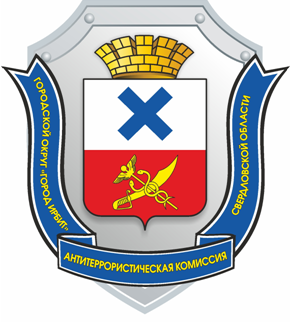 О дополнительных мерах попрофилактике терроризмаУважаемые руководители!В целях обеспечения безопасности населения и объектов, недопущения совершения террористических проявлений на период празднования Дня России, с 10 по 12 мая 2023г. рекомендую:1. Разместить на подведомственных объектах стенды с информационными материалами о действиях при угрозе совершения террористического акта, а так же при обнаружении бесхозных предметов и вещей.2. Провести инструктажи по действиям при угрозе совершения или совершении террористического акта, в том числе при обнаружении посторонних лиц и подозрительных предметов, по безопасной и своевременной эвакуации.3. Ограничить доступ в помещения и на территорию.4. Назначить ответственного дежурного за объектом.5. Провести проверку чердачных и подвальных помещений.Исполняющий полномочия главы Городского округа «город Ирбит» Свердловской области                                                                     И.А. ДерябинаВадим Витальевич Ляпунов(34355) 6-30-45АНТИТЕРРОРИСТИЧЕСКАЯКОМИССИЯ ГОРОДСКОГО ОКРУГА «ГОРОД ИРБИТ» СВЕРДЛОВСКОЙ ОБЛАСТИРеволюции ул., д.16, г. ИрбитСвердловская область, 623850Телефон (34355) 6-30-45Факс (34355) 6-31-70E-mail: goirbit@moirbit.ru2023г. №на №                  от Руководителям организаций и учреждений Городского округа «город Ирбит» Свердловской области